 Yura Zahraoui 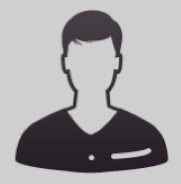 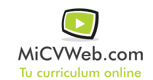 Experiencia ProfesionalExperiencia Profesional Vicasol 10/2018-5/2019-- Selecciona -- ((Seleccionar)) Aguadulce  (Almería)Envasadora, poner pegatinas, flow pack, alto de formación como marcadora.Murgiverde 9/2017-6/2018-- Selecciona -- ((Seleccionar)) Almería Envasadora, poner pegatinas y flow pack.Habilidades y CapacidadesHabilidades y CapacidadesHabilidades y CapacidadesHabilidad 1Habilidad 2Habilidad 3Habilidad 4Habilidad 5Habilidad 6FormaciónFormaciónTitulo Educación Secundaria obligatoria y acceso a grado superior. 6/2014Graduado Escolar / ESO / Primaria . Otra no especifiada I.E.S Albaida. AlmeríaFormación ComplementariaFormación ComplementariaIdiomasIdiomasInformáticaInformáticaInformación adicionalhttp://yuritazafiro.MiCVweb.com